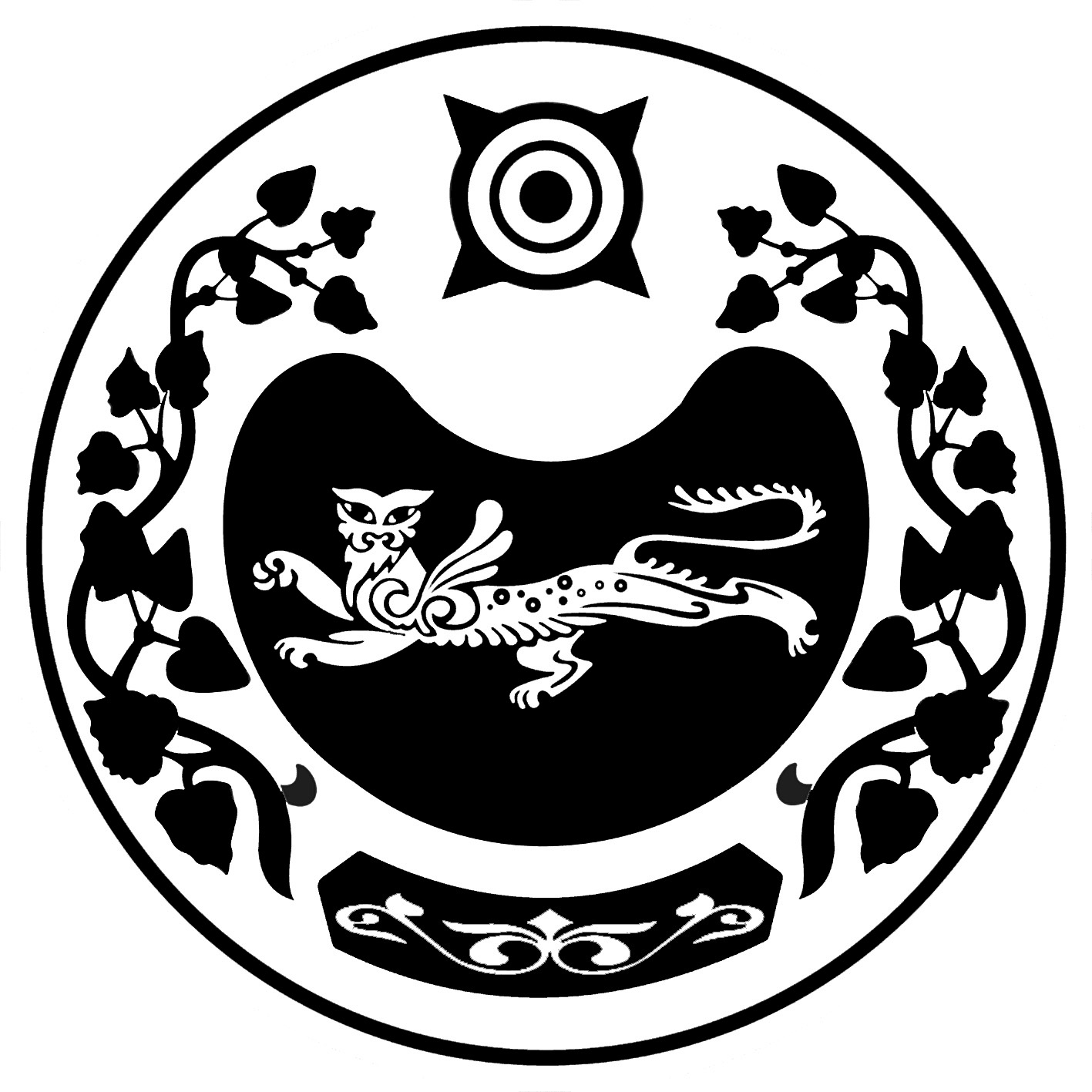 П О С Т А Н О В Л Е Н И Е  от  26.07.2018г.    № 121-пс. КалининоО проведении праздничных мероприятий, посвященныхпразднованию «Дня рождения села»	Руководствуясь Федеральным законом от 06.10.2003 № 131-ФЗ «Об общих принципах организации местного самоуправления в Российской Федерации» (с последующими изменениями), в целях обеспечения безопасности, поддержания общественного порядка, предотвращения чрезвычайных ситуаций и во исполнение Федерального закона от 22.11.1995 № 171-ФЗ «О государственном регулировании производства и оборота этилового спирта, алкогольной и спиртосодержащей продукции», Законом РХ от 20.12.2005 № 94, Постановлением Правительства РХ от 25.01.2011 № 16, в соответствии с Уставом муниципального образования Калининский сельсовет и Муниципального задания МКУК «КДЦ «Центр»ПОСТАНОВЛЯЮ:Утвердить план проведения праздничных мероприятий (Приложение 1).Утвердить состав организационного комитета по подготовке и проведению праздничных мероприятий (Приложение № 2)Главному бухгалтеру Администрации Калининский сельсовет  обеспечить своевременное финансирование подготовки и проведения массовых мероприятий за счет средств, предусмотренных в бюджете муниципального образования.Опубликовать данное постановление в местах обнародования и на официальном сайте Администрации Калининского сельсовета.Контроль  исполнения  данного Постановления оставляю за собой. Глава Калининского сельсовета                                                              И.А.СажинПриложение № 1План проведения праздничных мероприятий, посвященных «Дню рождения села»Приложение № 2Состав организационного комитета по подготовке и проведению праздничных мероприятийСажин И.А. – глава Калининского сельсоветаКатоликова С.М. – директор МКУК «КДЦ «Центр»Гаранина А.С. – специалист администрации Калининского сельсоветаНоздрина С.И. – методист филиала № 2 МКУК «КДЦ «Центр»Сяткина В.С. – депутат Калининского Совета депутатовРОССИЯ ФЕДЕРАЦИЯЗЫХАКАС РЕСПУБЛИКААFБАН ПИЛТIРI  АЙMAATAЗOБА ПИЛТIРI ААЛ  ЧÖБIHIҢYCTAF ПACTAAРОССИЙСКАЯ ФЕДЕРАЦИЯРЕСПУБЛИКА ХАКАСИЯУСТЬ-АБАКАНСКИЙ РАЙОН	       АДМИНИСТРАЦИЯКАЛИНИНСКОГО СЕЛЬСОВЕТА№ п/пМероприятиеДатаМесто проведения1.«Будем жить и не тужить!» 26.08.2018 г. 17.00-23.00с. Калинино, ул. Школьная,582.«России милый уголок!»02.09.2018 г.17.00-23.00д. Чапаево, ул. Мира, 77А